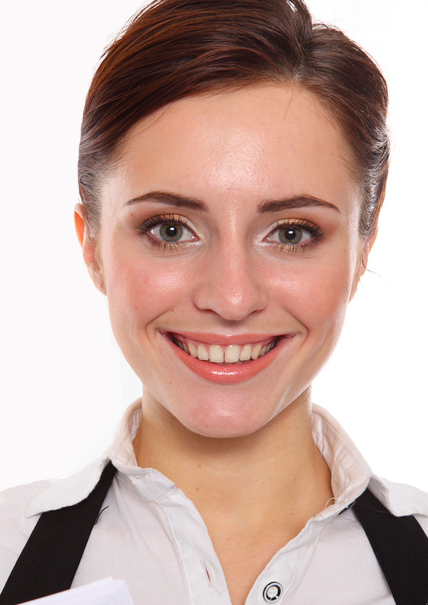 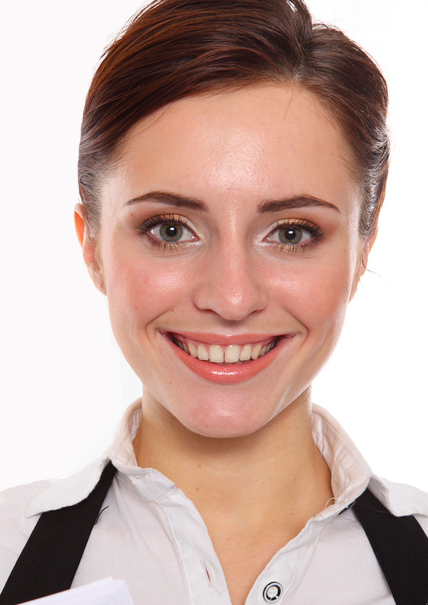 ESTUDIOS Año                      Titulo xxxxxxxxxxxxxxxxxxxxxxxxxxxxxxxxxxx Ciudad-País         Universidad o institución Año                      Titulo xxxxxxxxxxxxxxxxxxxxxxxxxxxxxxxxxxx Ciudad-País         Universidad o institución Año                      Titulo xxxxxxxxxxxxxxxxxxxxxxxxxxxxxxxxxxx Ciudad-País         Universidad o instituciónProgramas manejados: Word, Excel xxxxxxxxxxxxxxxxxxxxxxxxxxxxxxxxxxxxxxxxxxxxxxxxxxxxxxxxxxxxxx IDIOMASEspañol: NatalIngles: AvanzadoXxxxxxx: xxxxxEXPERIENCIA LABORALDe 00/00/0000 a 00/00/0000  Ciudad-País)                                            NOMBRE DE LA EMPRESA,  Sector xxxxxxxxxxxxxxxxxxxxxxxxxCargo ocupado xxxxxxxxxxxxxxxxxxxxxxxxxxxxxxxxxxxxxxxxxxxxTareas realizados: xxxxxxxxxxxxxxxxxxxxxxxxxxxxxxxxxxxxx                                Xxxxxxxxxxxxxxxx xxxxxxxxxxxxx xxxxxxx                              Xxxxxxxxxxxxxxxxxxxxxxxxxxxxxxxxxxxxx                              Xxxxxxxxxxxxxxxxxxxxxxxxxxxxxxxxxxxxx                              XxxxxxxxxxxxxxxxxxxxxxxxxxxxxxxxxxxxxDe 00/00/0000 a 00/00/0000  Ciudad-País)                                            NOMBRE DE LA EMPRESA,  Sector xxxxxxxxxxxxxxxxxxxxxxxxxCargo ocupado xxxxxxxxxxxxxxxxxxxxxxxxxxxxxxxxxxxxxxxxxxxxTareas realizados: xxxxxxxxxxxxxxxxxxxxxxxxxxxxxxxxxxxxx                                Xxxxxxxxxxxxxxxx xxxxxxxxxxxxx xxxxxxx                              Xxxxxxxxxxxxxxxxxxxxxxxxxxxxxxxxxxxxx                              Xxxxxxxxxxxxxxxxxxxxxxxxxxxxxxxxxxxxx(De 00/00/0000 a 00/00/0000  Ciudad-País)                                            NOMBRE DE LA EMPRESA,  Sector xxxxxxxxxxxxxxxxxxxxxxxxxCargo ocupado xxxxxxxxxxxxxxxxxxxxxxxxxxxxxxxxxxxxxxxxxxxxTareas realizados: xxxxxxxxxxxxxxxxxxxxxxxxxxxxxxxxxxxxx                                Xxxxxxxxxxxxxxxx xxxxxxxxxxxxx xxxxxxx                              Xxxxxxxxxxxxxxxxxxxxxxxxxxxxxxxxxxxxx                              XxxxxxxxxxxxxxxxxxxxxxxxxxxxxxxxxxxxxREFERENCIAS LABORALESNombre APELLIDOEmpresa (Ciudad-País)CargoTeléfono xxxxxxxxx   E-mail xxxxxxxx@xxxxxxxx.comNombre APELLIDOEmpresa (Ciudad-País)CargoTeléfono xxxxxxxxx   E-mail xxxxxxxx@xxxxxxxx.comNombre APELLIDOEmpresa (Ciudad-País)Cargo Teléfono xxxxxxxxx   E-mail xxxxxxxx@xxxxxxxx.comREFERENCIAS PERSONALESNombre APELLIDOParentesco (Ciudad-País)OcupaciónTeléfonoE-mailNombre APELLIDOParentesco (Ciudad-País)OcupaciónTeléfonoE-mailFORMACIONES ADICIONALES E INTERESESCursos, Diplomados, Congresos, Concursos, Proyectos Humanitarios xxxxxxxxxxx xxxxxxxxxxxxxxxxxxx xxxxxxxxxxxxxxxx xxxxxxxxxx xxxxxx xxxxxxxxx xxxxxxxxxxxxxxxxx xxxxxxxxxxxxxxxxx xxxxxxxxxxxxxx xxxxxxxxxxxxxxxxxxxxxXxxxxxxxxxxxxxxxxxxxxxxDeportes Hobbies: xxxxxxxxxxxxxxxxxxxxxxxxxxxxxx xxxxxx			                                          